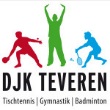 An alle aktiven Tischtennis-Spieler und Hobby-Tischtennisspieler der DJK TeverenEinladung zur Spielerversammlungam Freitag, den 24.05.2019 ab19:00 UhrThema: Diskussion überSpieleraufstellungenHerren 1 - 1. KreisklasseHerren 2 - 2.(evt.1.) KreisklasseHerren 3 - 2. KreisklasseHerren 4 - 3. KreisklasseHerren 5 – Hobby-Klassefür die Saison 2019/2020